«СПОРТ – ЗАЛОГ ЗДОРОВЬЯ»(ПРИОБРЕТЕНИЕ УЛИЧНЫХ ТРЕНАЖЕРОВ ДЛЯ СЕМЕЙНОГО СТАДИОНА в г. УСТЮЖНА)(Муниципальное образование город Устюжна)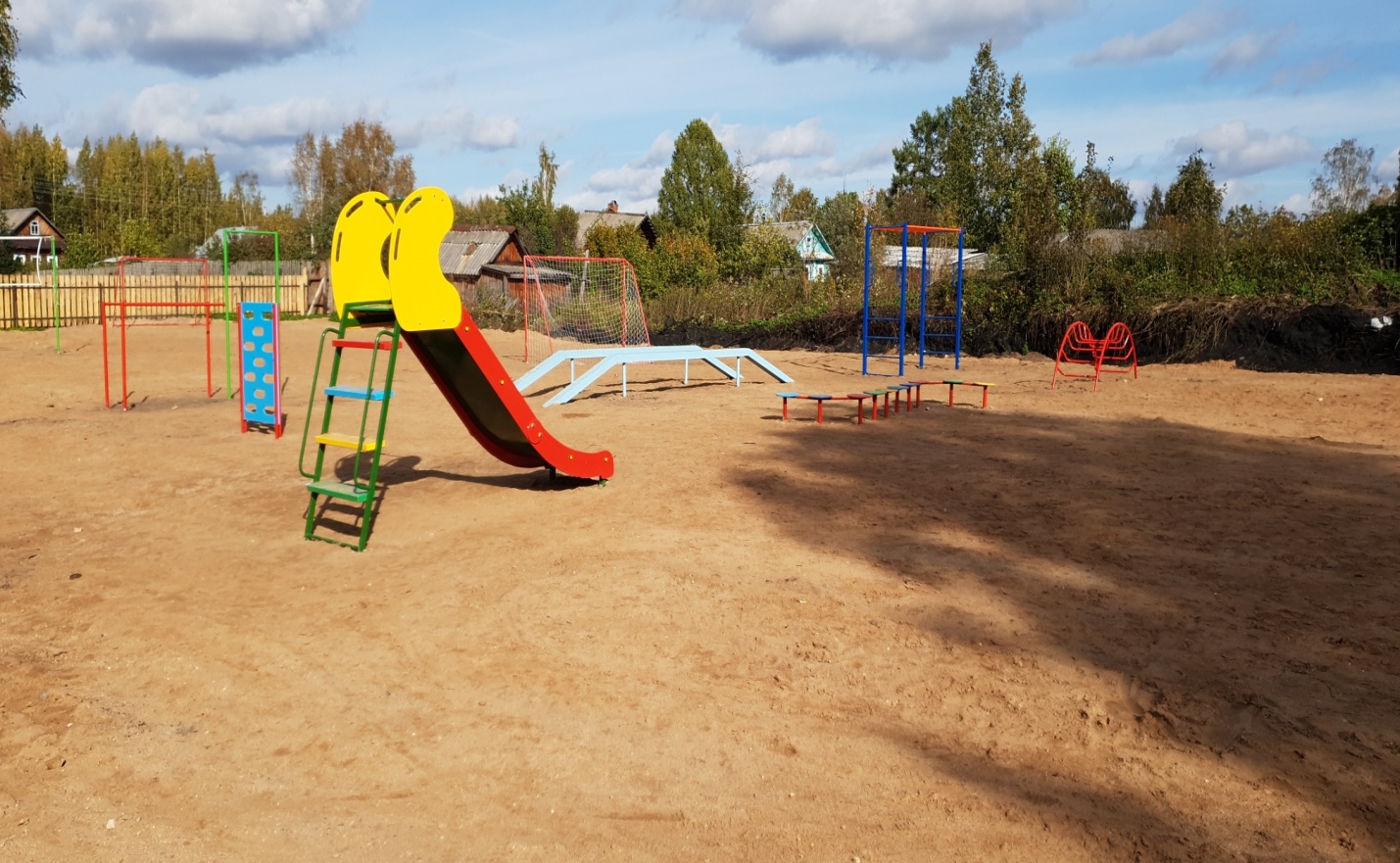 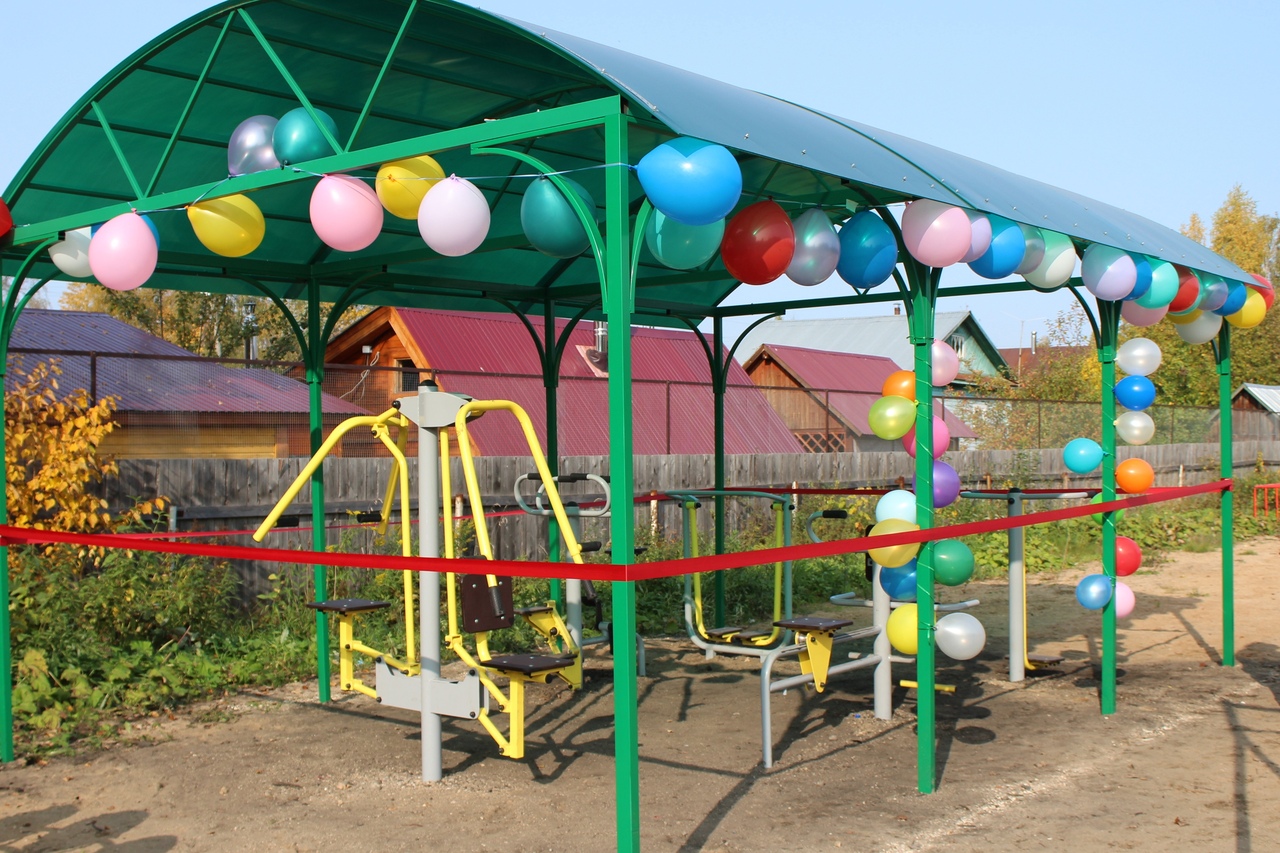 